             ҠАРАР                                                                                                        ПОСТАНОВЛЕНИЕ24 июль  2019й.                        		№ 63             		                 24 июля   2019г. Об отмене постановления №20  от 04.02.2019 г. «Об утверждении плана работы общественного Совета по профилактике правонарушений на 2019 год»	В соответствии с постановлением Правительства Республики Башкортостан от 07 мая 2019 года №279 «О внесении изменений в некоторые решения Правительства Республики Башкортостан» постановляю:Отменить постановление адинистрации сельского поселения Абдрашитовский сельсовет муниципального района  Альшеевский район Республики Башкортостан № 20 от 04.02.2019 г. «Об утверждении плана работы общественного Совета по профилактике правонарушений на 2019 год»;Обнародовать настоящее постановление путем размещения на официальном сайте и информационном стенде сельского поселения;Контроль за исполнением данного постановления оставляю за собой.	Глава  сельского поселения                                                                                     З.Я.АсфинаБАШҠОРТОСТАН  РЕСПУБЛИКАҺЫӘЛШӘЙ РАЙОНЫМУНИЦИПАЛЬ РАЙОНЫНЫҢМӘНДӘН АУЫЛ СОВЕТЫАУЫЛ БИЛӘМӘҺЕХАКИМИӘТЕ(БАШҠОРТОСТАН РЕСПУБЛИКАҺЫӘЛШӘЙ РАЙОНЫМӘНДӘН АУЫЛ СОВЕТЫ)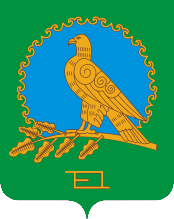               АДМИНИСТРАЦИЯСЕЛЬСКОГО ПОСЕЛЕНИЯАБДРАШИТОВСКИЙ СЕЛЬСОВЕТМУНИЦИПАЛЬНОГО РАЙОНААЛЬШЕЕВСКИЙ РАЙОНРЕСПУБЛИКИ БАШКОРТОСТАН(АБДРАШИТОВСКИЙ СЕЛЬСОВЕТАЛЬШЕЕВСКОГО  РАЙОНАРЕСПУБЛИКИ БАШКОРТОСТАН)